Publicado en  el 04/11/2016 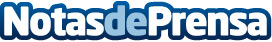 El próximo reto de WhatsApp es integrar su propio SnapchatLa red social de mensajería instantánea más importante del momento WhatsApp introducirá nuevas características de Snapchat, entre ellas, compartir fotos desde el estadoDatos de contacto:Nota de prensa publicada en: https://www.notasdeprensa.es/el-proximo-reto-de-whatsapp-es-integrar-su_1 Categorias: Comunicación E-Commerce Dispositivos móviles http://www.notasdeprensa.es